SNOW PLOW APPLICATION / PERMIT $5.00 FEE – Permit is valid through April 1, 2024Check / money order should be made payable to the “City of Johnstown”The undersigned herby makes an application for a Snow Plow License, for the stated license year, pursuant to an 
Ordinance of the City of Johnstown relating to depositing snow in streets and licensing snow plows adopted April 2, 1962, as same may be amended and agrees to comply with said Ordinance and all City Ordinances and State Laws in the operation of said snow plow and further states that the above information is true to the best of his knowledge and belief.Dated: ____/____/____                                                                                  ___________________________________________________                                                                                                                                                 Applicant Signature
Updated: 12/2021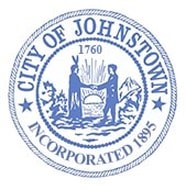 CITY OF JOHNSTOWNOffice of the City ClerkPO Box 160, 33-41 East Main StreetJohnstown, New York 12095(518) 736-4011- OFFICE USE ONLY -CITY OF JOHNSTOWNOffice of the City ClerkPO Box 160, 33-41 East Main StreetJohnstown, New York 12095(518) 736-4011
Date:   _____/_____/______   Receipt #_____________CITY OF JOHNSTOWNOffice of the City ClerkPO Box 160, 33-41 East Main StreetJohnstown, New York 12095(518) 736-4011Permit #:    ___________,           Fee Paid: ____________Signature: __________________________________________APPLICANTName:____________________________________________________________________ Phone #: ________________________________Home Address: ____________________________________________________________________________ Johnstown, New YorkEmail: _____________________________________________________________________________________________________________VEHICLE - ALL INFORMATION MUST BE PROVIDEDYear:_______________ Make: _____________________________ Model: ___________________________ Color: _________________ Plate #: ______________________________________      Insurance Carrier: _________________________________________________________________________________________________